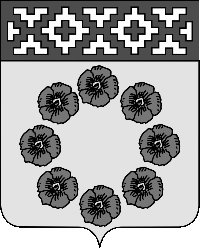 ПРИКАЗпо отделу образования администрацииПестяковского муниципального районаО проведении районного конкурса «Сердце отдаю детям-2023»        В целях дальнейшего совершенствования обучения и воспитания детей, формирования общественного представления о творчестве педагогических работников, утверждения приоритетов образования в обществе, расширения              профессиональных контактов                                                    приказываю:     1. Провести конкурс «Сердце отдаю детям-2023» в январе-марте 2023 года.     2. Утвердить положение о районном конкурсе «Сердце отдаю детям-2023»   (прилагается).     3. Утвердить смету расходов на проведение конкурса.     4. Утвердить состав жюри конкурса:     - Соколова Г. Ю., начальник отдела образования,- председатель;     - Манакина Э.В., начальник МУКТ «Методический кабинет»;     - Романова Н.Г.,  ведущий инспектор отдела образования;     - Пронюшкина Г.Ю., ведущий специалист отдела образования.          5. Утвердить комиссию на списание подарков:     -  Соколова Г.Ю., начальник отдела образования;     -  Манакина Э.В., начальник МУКТ «Методический кабинет»;     -  Пронюшкина Г.Ю., ведущий специалист отдела образования;     -  Баландина А.А., секретарь  МУКТ «Методический кабинет».     6. Контроль за выполнением приказа возложить на  ведущего специалиста отдела образования Г.Ю.Пронюшкину.Приложениек приказу отдела образования администрации Пестяковского муниципального района  № 4 от 10 января 2023 года                                                                                                                                                                                                                                                                                                                                                                                                          Положение о районном конкурсе «Сердце отдаю детям – 2023»1.Общие положенияРайонный   конкурс педагогов дополнительного образования «Сердце отдаю детям-2023» (далее - Конкурс) направлен на повышение роли дополнительного образования детей в развитии интересов, способностей, талантов, в формировании общей культуры обучающихся.  Конкурс призван способствовать:выявлению и поддержке талантливых педагогов дополнительного образования и передового педагогического опыта в системе дополнительного образования детей; поиску педагогических идей по обновлению содержания в практике воспитания и дополнительного образования детей; повышению профессионального мастерства и престижа труда педагога дополнительного образования; сохранению уникальности системы дополнительного образования детей в развитии и становлении личности ребенка; привлечению внимания органов власти к образовательной деятельности системы дополнительного образования детей. 2. Жюри конкурса       Отдел образования администрации Пестяковского муниципального района  и МУКТ «Методический кабинет».Участники конкурса   В Конкурсе могут принимать участие педагоги дополнительного образования, педагоги общего образования, педагоги-организаторы, педагоги-психологи, осуществляющие дополнительное образование детей в образовательных учреждениях всех типов и видов.
4. Сроки и место проведения Конкурса4.1. Конкурс проводится в 3 этапа. 1 этап -  прием заявок на конкурс  (январь 2023 года).2 этап -  открытое  занятие (февраль-март 2023 года).3 этап -  заключительный  (24 марта 2023 года).5. Условия проведения КонкурсаКонкурс проводится по следующим направлениям:военно-патриотическое;художественное творчество; научно-техническое творчество; эколого-биологическая деятельность; туристско-краеведческая деятельность;физкультурно-спортивная деятельность; социально-педагогическая деятельность.6. Программа Конкурса  При подготовке к Конкурсу его участникам необходимо подготовиться к следующим конкурсным мероприятиям: Открытое занятие.Лайфхаки объединения, которое представляет конкурсант, или презентация  объединения.7. Подведение  итогов конкурса и награждение   В результате  конкурсных испытаний члены жюри определяют победителей конкурса по номинациям. Им вручаются Дипломы отдела образования и ценные подарки.Участникам Конкурса необходимо представить до 31 января в отдел образования заявку.Заявкана участие  в конкурсе педагогов дополнительного образования детей «Сердце отдаю детям-2023»         На обработку персональных данных в соответствии с ФЗ № 152 от 27.07.2006 г.«О персональных данных» согласен (на)  _______________ (подпись)8.Оценка конкурсных заданийКритерии  оценки выполнения конкурсных заданий1.Открытое занятие:умение поставить конкретную цель, определить задачи и подобрать нужные для их решения средства;соответствие результата поставленной цели занятия;      завершённость занятия и  эффективность формы его проведения; умение пробудить интерес у обучающихся и желание заниматься в аналогичном творческом объединении; умение организовать взаимодействие обучающихся между собой.умение включить обучающихся в совместную творческую деятельность;                                                                                                                                                                                                                                                                                                                                                                                                                                                                                                                                                                                                                                                                                                                                                                                                                                                                                                                                                                                                                                                                                                                                                                                                                                                                                                                                                                                                                                                                                                                                                                                                                                                                                              культура общения с детьми.    Максимальная оценка – 35  баллов.Лайфхаки объединения, которое представляет конкурсант, или презентация  объединения:     -  умение конкурсантом раскрыть   ведущие педагогические идеи, отношение к детям, коллегам, профессии;общая и профессиональная эрудиция;культура публичного выступления;самобытность и оригинальность выступления.Максимальный  бал  оценки видеоматериалов и выступления – 20 баллов.№ 4от 10 января 2023 годаНачальник отдела образованияГ.Ю.Соколова подписьСведения о конкурсанте:Ф.И.О. (полностью) _______________________________________Дата рождения _______________________________________Место работы, должность_______________________________________Адрес места работы, телефон;______________________________________________________________________________Домашний адрес, телефон ______________________________________________________________________________Сведения об образовании _______________________________________Стаж работы (общий, педагогический)_______________________________________Квалификационная категория 
_______________________________________Государственные и отраслевые награды 
____________________________________________________________________________________________________________________________________________________________